Kwiecień, tydzień 3   Dbamy o ZiemięTemat dnia: Drzewa wokół nas• Ćwiczenia artykulacyjne połączone z usprawnianiem pamięci słuchowej.Obrazki przedstawiające różne przedmioty (bądź naturalne przedmioty)Zadaniem dziecka  jest zapamiętanie ciągu kilku słów. Rodzic mówi trzy słowa, np.: szafa, szuflada, koszyk (utrwalanie artykulacji głoski sz). Potem, na hasło Start, dziecko wybiera spośród kilku obrazków rozłożonych na podłodze tylko te, na których znajdują się przedmioty, których nazwy wymienił  Rodzic. Następnie układa je i nazywa po kolei. Później Rodzic . zwiększa liczbę wymienianych elementów. Gdy zabawa spodoba się dziecku , można zaproponować zmianę ról.• Dowolny taniec przy piosence Dzieci dbają o środowisko (sł. i muz. B. Forma).I. W zgodzie z przyrodą żyją wszystkie dzieci. Kochają słońce kiedy jasno świeci. II. Dbają o drzewa, dbają o rośliny, w czasie wycieczek nie płoszą zwierzyny.III. Często dorosłym dobry przykład dają –w wyznaczonych miejscachśmieci zostawiają.https://soundcloud.com/user-956760406/dzieci-dbaj-o-rodowisko-s-i• Zabawa Układamy drzewo.Potrzebne będą  kartonowe elementy do ułożenia sylwety drzewa.(wycięte z brązowego kartonu)Dziecko  układa  sylwetę drzewa z elementów przygotowanych przez Rodzica. Wskazuje poszczególne jego elementy: korzenie, pień, gałęzie, liście. Rodzic nazywa poszczególne części drzewa, dziecko powtarza.  Wymienia  nazwy drzew, które zna, lub tworzy nazwy na zasadzie syntezy kolejnych sylab wypowiedzianych przez Rodzica., np.: brzo-za, to-po-la, ja-błoń. • Słuchanie rymowanki Małgorzaty Skrobacz Smutne drzewko.Drzewko małe w parku stało, gałązkami poruszało. W jego listkach ptak śpiewał i przytulał się do drzewa. Przyszedł jednak urwis mały, zerwał listki dla zabawy, a nożykiem w miękkiej korzewyrył napis „Chcę nad morze”.Drzewko bardzo się smuciłołzy zielone wciąż roniło.Czy tak można, zuchu mały,niszczyć drzewka dla zabawy?• Ocenianie postępowania chłopca; wyjaśnianie, dlaczego nie wolno niszczyć drzew.• Zabawa twórcza Jestem wesołym (smutnym) drzewem.Obrazki zdrowego drzewa i drzewa zniszczonego, buźki – wesoła i smutna.Dziecko oglądają obrazki przedstawiające drzewa – zdrowe i takie z połamanymi gałązkami, bez liści, z porysowaną korą. Rodzic prosi dziecko, aby spróbowało wyobrazić sobie, że to ono jest takim drzewem,  i powiedziało, co czuje, wcielając się w rolę takich drzew. Dziecko umieszcza pod obrazkami drzew obrazki przedstawiające smutną buzię i wesołą buzię, zgodnie ze swoim wyborem. Próbuje kończyć rozpoczęte przez R. zdania: Jestem wesołym drzewkiem, bo... Jestem smutnym drzewkiem, bo...• Zabawa Tak czy nie?Bębenek może być plastikowa miseczka!Dziecko spaceruje w rytmie wystukiwanym na bębenku. Podczas przerwy w grze R. wypowiada zdania. Jeśli dziecko uzna, że informacje, które one zawierają, są dobre, klaszcze rytmicznie i trzy razy wypowiada słowo tak. Jeśli uznają, że informacje są złe, tupią, na przemian jedną i drugą nogą, i wypowiadają trzy razy słowo nie. Np.: Spaceruję po parku. Łamię gałązki. Słucham śpiewu ptaków. Zrywam listki z drzew.• Ćwiczenie graficzne Niedokończone drzewko.Rysunki z pniem drzewa, zielone, papierowe listki, klej, kredki.Dziecko koloruje brązową kredką pień narysowany przez Rodzica.; dorysowuje długie gałęzie i krótkie gałązki. Dokleja zielone listki (wycięte z kolorowego papieru przez R.) na gałązkach, według własnych pomysłów.• Ćwiczenia liczbowe – Policz elementy. Ułóż tyle samo.Patyczki.Układamy przed sobą z patyczków proste sylwety drzew. Dziecko liczy, z ilu patyczków ułożone zostały poszczególne sylwety, i układa przed sobą takie same, z takiej samej liczby patyczków.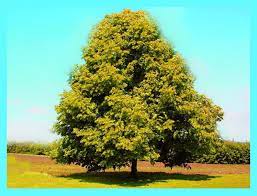 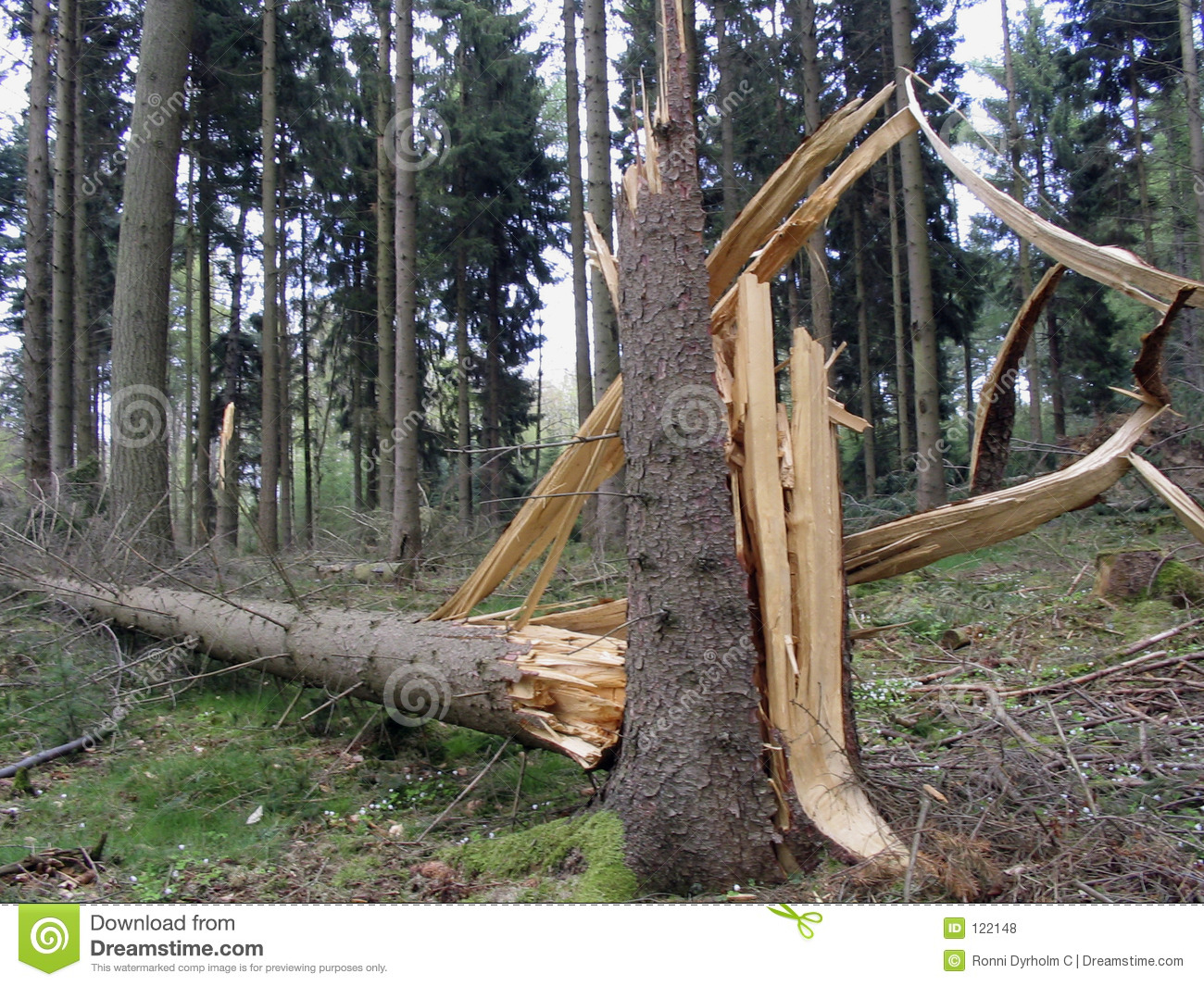 